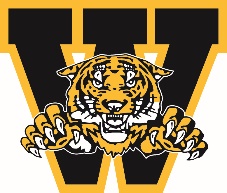                                     WELLAND MINOR HOCKEY ASSOCIATION                                    ANNUAL GENERAL MEETING AWARDS                                                             April 2024WELLAND MINOR HOCKEY COACH OF THE YEAR AWARDAwarded to the head coach who reflects the coaching standards of WMHA, which includes showing respect to officials, opponents and parents, promoting a philosophy of fair play, demonstrating concern for the development of the athlete, responsible conduct beyond the athletic arena, and presenting a positive public image of coaching in the  role of the head coach.You must be a member in good standing to nominate a person you feel is deserving of this award.  Please complete the form below and submit to Linda Falovo-Atkinson by emailing linda67atkinson@gmail.comNominee’s Name:Team Associated with: Nominated by:Contact #Why are you nominating this individual?  Please give us a brief description and/or overview of why they are deserving.Signature:  ___________________________________________            Date:  ___________________________ Deadline for submission March 15, 2024